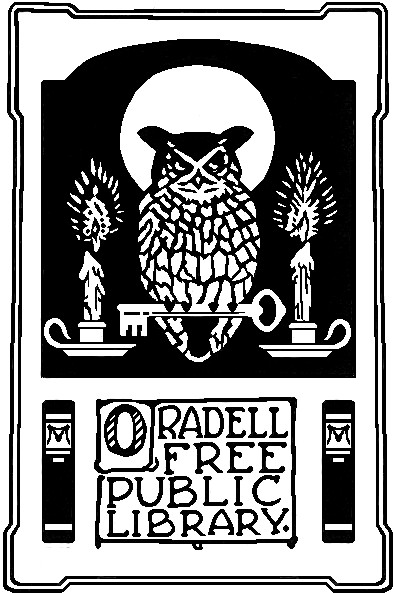 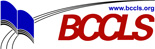 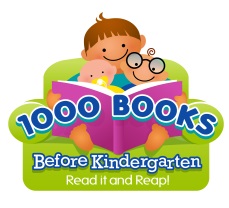 Books Before KindergartenBooks  101-200101. _______________________________102. _______________________________103. _______________________________104. _______________________________105. _______________________________106. _______________________________107. _______________________________108. _______________________________109. _______________________________110. ______________________________111. ________________________________112. ________________________________113. ________________________________114. ________________________________115. ________________________________116. _______________________________117. ________________________________118. ________________________________119. ________________________________120. _______________________________121. ________________________________122. ________________________________123. ________________________________124. ________________________________125. ________________________________126. ________________________________127. ________________________________128. ________________________________129. ________________________________130. _______________________________131. ________________________________132. ________________________________133. ________________________________134. ________________________________135. ________________________________136. ________________________________137. ________________________________138. ________________________________139. _______________________________140. _______________________________141. ________________________________142. _______________________________143. ________________________________144. ________________________________145. ________________________________146. ________________________________147. ________________________________148. ________________________________149. ________________________________150. _______________________________151. ________________________________152. ________________________________153. ________________________________154. ________________________________155. ________________________________156. ________________________________157. ________________________________158. ________________________________159. ________________________________160. _______________________________161. ________________________________162. ________________________________163. ________________________________164. ________________________________165. ________________________________166. ________________________________167. ________________________________168. ________________________________169. ________________________________170. _______________________________171. ________________________________172. ________________________________173. ________________________________174. ________________________________175. ________________________________176. ________________________________177. _______________________________178. _______________________________179. ______________________________180. _______________________________181. ________________________________182. ________________________________183. ________________________________184. ________________________________185. ________________________________186. ________________________________187. _______________________________188. _______________________________189. _______________________________190. _______________________________191. ________________________________192. ________________________________193. ________________________________194. ________________________________195. ________________________________196. ________________________________197. _______________________________198. _______________________________199. _______________________________200. _______________________________. Congratulations you have finished 200 books! 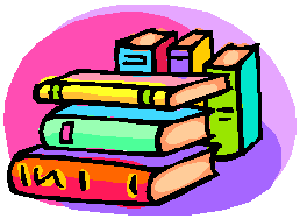 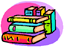 